СЛУЖБЕНИ ЛИСТ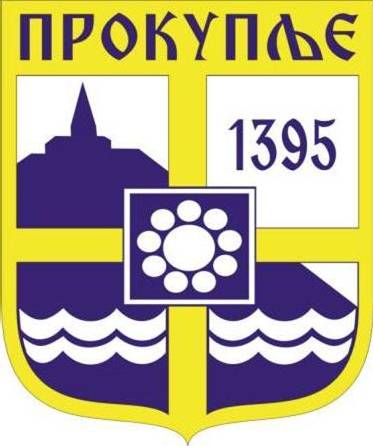 ГРАДА ПРОКУПЉА1На основу члана 66. и члана 58. став 2. Закона о локалној самоуправи(“Сл. гласникРС” бр. 129/07, 83/14-др.закон, 101/16-др.закон и 47/18), члана 59. став 1. тачка 20. и члана 60. став 3. Статута града Прокупља („Службени лист општине Прокупље“ бр. 15/2018)), градоначелник града Прокупља, дана 28.09.2020. године, доносиР Е Ш Е Њ ЕI ПОНИШТАВА СЕ Решење бр.112-58/2020-4-01-1 од 18.08.2020.године којим је  Бојан Коцић, доктор економских наука из Прокупља , постављен на место помоћника градоначелника града Прокупља и којим је био задужен за област локални економски развој.II Решење ступа на снагу даном доношења.Решење доставити: Бојану Коцићу, градоначелнику, кадровској служби, скупштинској служби, благајни и архиви СО-е Прокупље.Број: 112-98/2020-01-1У Прокупљу, 28.09.2020. године                                              ГРАДОНАЧЕЛНИК                                               ГРАДА ПРОКУПЉА                                                                                         Милан Аранђеловић с.р.С а д р ж а ј1.Решење о поништавању Решења бр. 112-58/2020-4-01-1 од 18.08.2020.године.........1 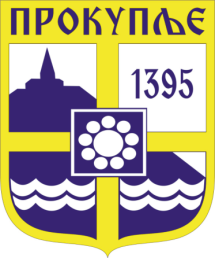  Издавач: Скупштина Грaда  Прокупља Лист уредио: Ивана Миладиновић Главни и одговорни уредник: Секретар Скупштине Града Прокупља  Александра ВукићевићГОДИНА XIБрој 43Прокупље28. Септембар2020.Лист излази према потребиГодишња претплата: 1.000 дин.Цена овог броја износи: 40 дин.Рок за рекламацију: 10 дана